Name:										Date:							Per:		4-Layer Map Analysis - Distribution of Christians in the United States. (Page 172)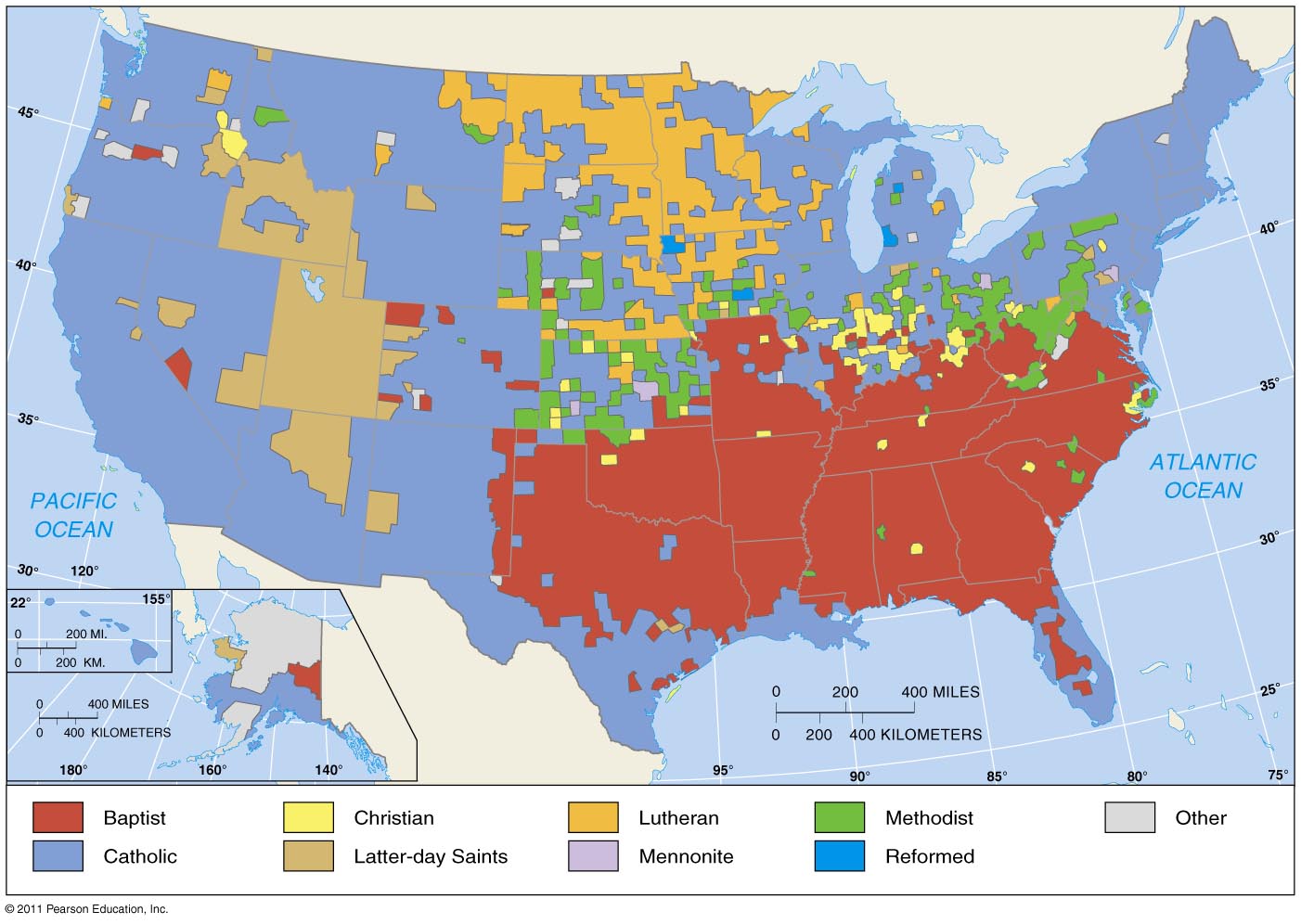 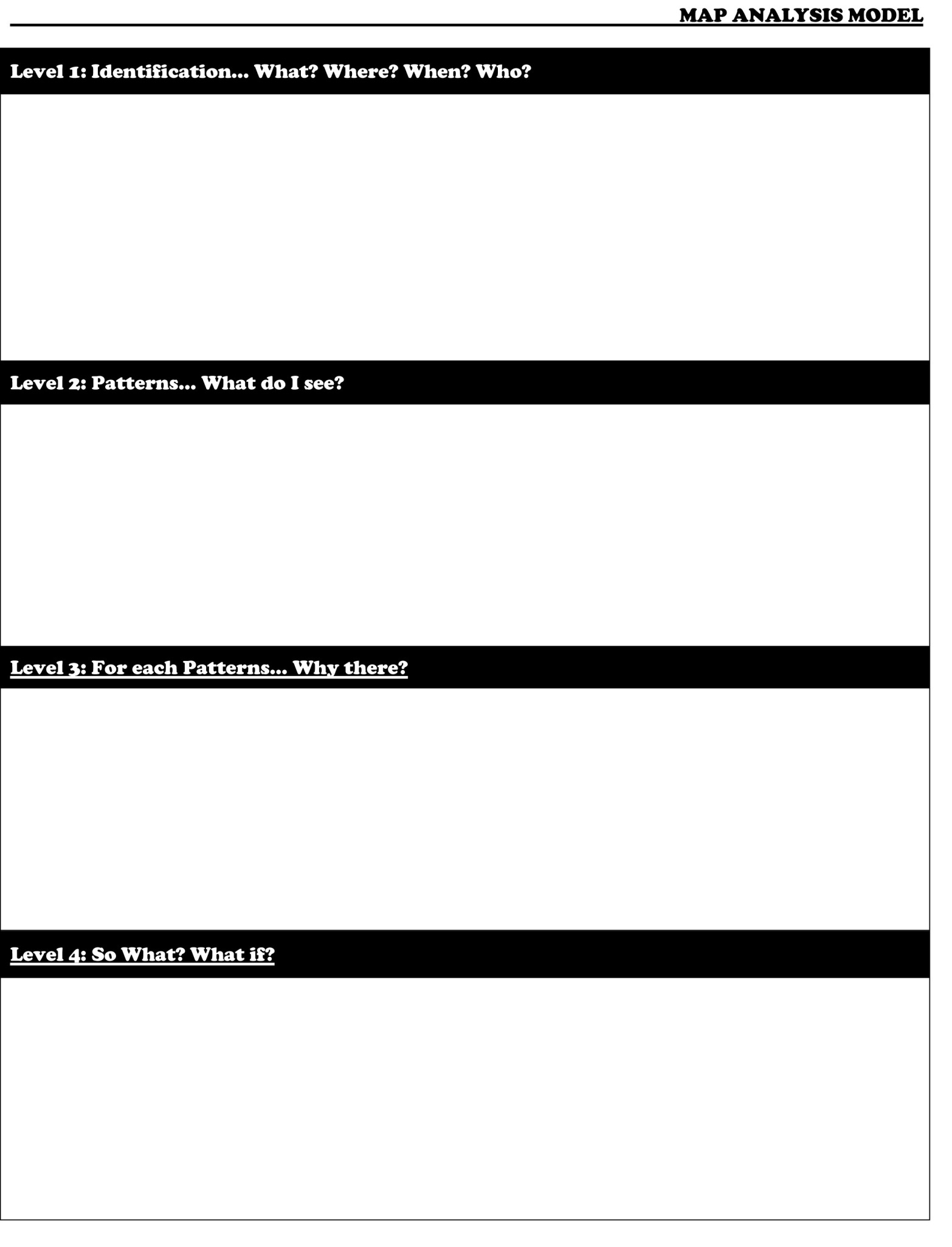 